BOSANSKO- PODRINJSKI KANTON GORAŽDE
MINISTARSTVO ZA PRIVREDUAPLIKACIONA FORMA ZA DOSTAVLJANJE PRIJEDLOGA PROJEKATAAplikaciona forma za dostavljanje projekata po „Programu razvoja turizma u Bosansko-podrinjskom kantonu Goražde za 2017.godinu“(Staviti znak ''x'' pored naziva programa u okviru kojeg je podnesen projekt)IZJAVA APLIKANTAAplikant, koji je predstavljen od strane ovlaštene osobe, je ovlašten za potpisivanje dokumenata od strane aplikanta, te u kontekstu podnešene aplikacije, izjavljuje pod punom moralnom, materijalnom i krivičnom odgovornošću:da su podaci prikazani u aplikaciji tačni, objektivni i vjerodostojni;da je aplikant direktno odgovoran za pripremu, upravljanje i implementaciju aktivnosti koje su definisane u aplikaciji;da aplikant ispunjava uslove i kriterije koji su propisani programom utroška sredstava Ministarstva za privredu Bosansko-podrinjskog kantona Goražde za 2017. godinu (Program se nalazi na internet stranici www.bpkg.gov.ba); da aplikant, u cilju osiguranja finansijskih interesa Bosansko-podrinjskog kantona Goražde, prihvata da Ministarstvo provjerava podatke prikazane u aplikaciji prije dodjele granta kod drugih vladinih I nevladinih izvora,da će u slučaju poteškoća pri realizaciji projekta u predviđenom roku izvršiti povrat dodijeljenih grant sredstava.Potpisano od strane aplikanta:APLIKACIONA FORMAOPIS PROJEKTASAŽETAK PROJEKTA(U sažetku projekta aplikant je obavezan na maksimalno 1 stranici ukratko opisati ključne elemente dostavljenog prijedloga projekta. Informacije prikazane u sažetku predstavljaju sažetak informacija koje su detaljno opisane u odgovarajućim poglavljima iz aplikacione forme) ISKUSTVO U PROVOĐENJU PROJEKTA (Na maksimalno 1 stranicu teksta opisati iskustvo aplikanta u provođenju sličnih aktivnosti koje su predviđene projektom i tehničko znanje neophodno za implementaciju predloženog projekta) CILJEVI PROJEKTA (U ovom dijelu, aplikant je obavezan opisati opšte i posebne/specifične ciljeve koji se planiraju ostvariti implementacijom predloženog projekta. Za opis ciljeva iskoristiti maksimalno 1 stranicu teksta. Posebno voditi pažnju o općim i posebnim ciljevima koji su definisani u odgovarajućem programu Ministarstva za privredu u okviru kojeg je aplikant predložio prijedlog projekta.)  OPIS PROBLEMA I OPIS PROJEKTNIH AKTIVNOSTI ZA RJEŠAVANJE PROBLEMA(u ovom dijelu aplikant je obavezan prikazati detaljan opis problema koji se nastoji rješiti implementacijom projektnih aktivnosti. Opis problema prikazati na Maksimalno 1 stranici teksta. Koliko je moguće problem prikazati u kvantifikovanom (brojčanom) obliku i koristi koje se njegovim rješavanjem dobijaju. Na maksimalno 5 stranica teksta potrebno je detaljno opisati svaku planiranu projektnu aktivnost, koja će biti poduzeta za rješavanje problema)METODOLOGIJA IMPLEMENTACIJE PROJEKTA (Na maksimalno 2 stranici teksta opisati naćin na koji će se projekat implementirati, koja je uloga aplikanta u implementaciji-raspoloživi resursi aplikanta za rješavanje problema i implementaciju projekta i da li će i na koji načinu impementaciju projekta  biti uključene druga pravna ili fizička lica)1.6.VREMENSKI PLAN IMPLEMENTACIJE PROJEKTA(Ukratko opisati vremenski plan implementacije projekta.Posebnu pažnju posvetiti vremenu implementacije pojedinačnih projektnih aktivnosti.Popuniti tabelu vremenskog okvira. Maksimalno vrijeme trajanja projekta je 5 mjeseci i isti je potrebno realizovati najkasnije do 31.05.2018.godine).Staviti x u odgovarajući mjesec1.7. ODRŽIVOST (Na maksimalno 2 stranice teksta potrebno je opisati utjecaj projekta na rješavanje problema koji je naveden u prijedlogu projekta, održivost nakon prestanka finansiranja projekta i  moguće pozitivne multiplikativne efekte na razvoj turizma  u Bosansko-podrinjskom kantonu Goražde)  BUDŽET PROJEKTA I TROŠKOVNA EFIKASNOST2.1. BUDŽET PROJEKTA2.2. OČEKIVANI IZVORI SREDSTAVA2.2.1. Vlastiti izvori aplikanta(Napomena: U skladu sa programom ministarstva prednost imaju projekti koji uključuju vlastiti finansijski doprinos aplikanta u implementaciji projekta)2.2.2. Drugi izvori izuzev izvora ministarstva(Opisati koji su to drugi izvori sredstava koji će se koristiti u implementaciji projekta izuzev sredstava Ministarstva za privredu.)2.2.3. Opis kadrovske i finansijske situacije aplikanta(Opisati u kakvoj se trenutnoj ekonomskoj,kadrovskoj i finansijskoj situaciji nalazi aplikant sa aspekta mogućnosti implementacije projekta)PODACI O APLIKANTUPodaci o aplikantu                                                                                    PEČAT I POTPIS ODGOVORNE OSOBE                                                                                           ______________________________________ NAZIV PROJEKTA(Upisati naziv projekta)LOKACIJA PROJEKTA(Upisati tačnu lokaciju,  općinu i ulicu u kojoj se projekat realizuje)NAZIV POSEBNOG CILJA PROGRAMA PO KOME SE TRAŽE SREDSTVA(Upisati poseban cilj programa)NAZIV APLIKANTA(Upisati naziv pravnog ili fizičkog lica koje aplicira)PRAVNI STATUS APLIKANTA(Privredno društvo, općina-grad,udruženje) 614 100  RAZ 002Program razvoja  turizma u Bosansko-podrinjskom kantonu Goražde za 2017. godinux614 300Program ruralnog razvoja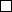 614400   HAP 001 Program unaprijeđenja usluga javnih preduzeća614500 Program podsticaja poljoprivrednoj proizvodnji 614500 Program podrške razvoju privatnog sektora614500614300  POD 003Program podrške razvoju poduzetništva i obrta za 2016.godinuProgram podrške razvoju neprofitnih organizacijaBosansko-podrinjskog kantona Goražde             Ukupni troškovi projektaIznos koji je zahtjevan od ministarstva(U KM)(U KM)Vrijeme trajanja projekta:(U mjesecima)Kontakt informacije aplikanta:Poštanska adresa:Telefonski brojIme i prezime kontakt osobee-mail:ImePotpisPozicijaDatumPečat ili(ovjerena izjava)Naziv projektaCilj/ciljevi projektaOpis ciljnih grupa/ Finalni korisnici projektaOčekivani rezultatiGlavne aktivnostiAktivnost(naziv aktivnosti)MJESECMJESECMJESECMJESECMJESECMJESECMJESECMJESECMJESECMJESECMJESECMJESECAktivnost(naziv aktivnosti)1234567891011121.2.3.3.4.5.6.7.8.9.Opis (vrsta) planirane aktivnosti pri realizaciji projektaJedinica Količina jedinica Jedinična cijena KMUkupan iznos KMUKUPNO Puni naziv aplikantaBroj Uvjerenja o poreskoj registracijski –identifikacioni brojDatum registracijeMjesto registracijeZvanična adresa aplikantaNaziv banke kod koje aplikant ima otvoren bankovni računBroj bankovnog računaSjedište banke4. PROVJERITE JESTE LI UZ   APLIKACIONU FORMU ZA PROJEKTE  PRILOŽILI:4. PROVJERITE JESTE LI UZ   APLIKACIONU FORMU ZA PROJEKTE  PRILOŽILI:4. PROVJERITE JESTE LI UZ   APLIKACIONU FORMU ZA PROJEKTE  PRILOŽILI:4. PROVJERITE JESTE LI UZ   APLIKACIONU FORMU ZA PROJEKTE  PRILOŽILI:A ) Za aplikante u okviru prvog posebnog cilja A ) Za aplikante u okviru prvog posebnog cilja A ) Za aplikante u okviru prvog posebnog cilja A ) Za aplikante u okviru prvog posebnog cilja A ) Za aplikante u okviru prvog posebnog cilja A ) Za aplikante u okviru prvog posebnog cilja 1.Popunjen aplikacioni obrazac projektaPopunjen aplikacioni obrazac projektaPopunjen aplikacioni obrazac projektaPopunjen aplikacioni obrazac projekta2.Ovjerena izjava o namjenskom trošenju sredstava, iz aplikacione forme za projekteOvjerena izjava o namjenskom trošenju sredstava, iz aplikacione forme za projekteOvjerena izjava o namjenskom trošenju sredstava, iz aplikacione forme za projekteOvjerena izjava o namjenskom trošenju sredstava, iz aplikacione forme za projekte3.Ugovor o otvorenom bankovnom računu i uvjerenje (potvrda) da isti nije u blokadiUgovor o otvorenom bankovnom računu i uvjerenje (potvrda) da isti nije u blokadiUgovor o otvorenom bankovnom računu i uvjerenje (potvrda) da isti nije u blokadiUgovor o otvorenom bankovnom računu i uvjerenje (potvrda) da isti nije u blokadi4.Dokaz - Rješenje da su registrovani kao privredna društva ili udruženje za obavljanje ugostiteljske i turističke djelatnosti i da im je sjedište na prostoru Bosansko-podrinjskog kantona Goražde Dokaz - Rješenje da su registrovani kao privredna društva ili udruženje za obavljanje ugostiteljske i turističke djelatnosti i da im je sjedište na prostoru Bosansko-podrinjskog kantona Goražde Dokaz - Rješenje da su registrovani kao privredna društva ili udruženje za obavljanje ugostiteljske i turističke djelatnosti i da im je sjedište na prostoru Bosansko-podrinjskog kantona Goražde Dokaz - Rješenje da su registrovani kao privredna društva ili udruženje za obavljanje ugostiteljske i turističke djelatnosti i da im je sjedište na prostoru Bosansko-podrinjskog kantona Goražde 5.Dokaz da nemaju neizmirenih obaveza za poreze  ili ugovor kojim se  reprogramiraju iste (Poreska uprava)Dokaz da nemaju neizmirenih obaveza za poreze  ili ugovor kojim se  reprogramiraju iste (Poreska uprava)Dokaz da nemaju neizmirenih obaveza za poreze  ili ugovor kojim se  reprogramiraju iste (Poreska uprava)Dokaz da nemaju neizmirenih obaveza za poreze  ili ugovor kojim se  reprogramiraju iste (Poreska uprava)6.Uvjerenje o izmirenim doprinosima (PIO/MIO i zdravstvo) sa listom osiguranih osoba-uposlenika (Poreska uprava)Uvjerenje o izmirenim doprinosima (PIO/MIO i zdravstvo) sa listom osiguranih osoba-uposlenika (Poreska uprava)Uvjerenje o izmirenim doprinosima (PIO/MIO i zdravstvo) sa listom osiguranih osoba-uposlenika (Poreska uprava)Uvjerenje o izmirenim doprinosima (PIO/MIO i zdravstvo) sa listom osiguranih osoba-uposlenika (Poreska uprava)7.Obavještenje o razvrstavanju  pravnog lica po „Klasifikaciji djelatnosti Bosne i Hercegovine 2010” (Federalni zavod za statistiku)Obavještenje o razvrstavanju  pravnog lica po „Klasifikaciji djelatnosti Bosne i Hercegovine 2010” (Federalni zavod za statistiku)Obavještenje o razvrstavanju  pravnog lica po „Klasifikaciji djelatnosti Bosne i Hercegovine 2010” (Federalni zavod za statistiku)Obavještenje o razvrstavanju  pravnog lica po „Klasifikaciji djelatnosti Bosne i Hercegovine 2010” (Federalni zavod za statistiku)8.ID broj aplikanta  (identifikacioni broj aplikanta)ID broj aplikanta  (identifikacioni broj aplikanta)ID broj aplikanta  (identifikacioni broj aplikanta)ID broj aplikanta  (identifikacioni broj aplikanta)Ostala dokumentacija kojom se dokazuje ispunjenje kriterija neophodnih za vrjednovanje i ocjenu aplikacija u skladu sa „Programom  razvoja  turizma u Bosansko-podrinjskom kantonu Goražde za 2017.godinu”Ostala dokumentacija kojom se dokazuje ispunjenje kriterija neophodnih za vrjednovanje i ocjenu aplikacija u skladu sa „Programom  razvoja  turizma u Bosansko-podrinjskom kantonu Goražde za 2017.godinu”Ostala dokumentacija kojom se dokazuje ispunjenje kriterija neophodnih za vrjednovanje i ocjenu aplikacija u skladu sa „Programom  razvoja  turizma u Bosansko-podrinjskom kantonu Goražde za 2017.godinu”Ostala dokumentacija kojom se dokazuje ispunjenje kriterija neophodnih za vrjednovanje i ocjenu aplikacija u skladu sa „Programom  razvoja  turizma u Bosansko-podrinjskom kantonu Goražde za 2017.godinu”B) Za aplikante u okviru drugog posebnog cilja B) Za aplikante u okviru drugog posebnog cilja B) Za aplikante u okviru drugog posebnog cilja B) Za aplikante u okviru drugog posebnog cilja B) Za aplikante u okviru drugog posebnog cilja B) Za aplikante u okviru drugog posebnog cilja B) Za aplikante u okviru drugog posebnog cilja 1.Popunjen aplikacioni obrazac projektaPopunjen aplikacioni obrazac projektaPopunjen aplikacioni obrazac projektaPopunjen aplikacioni obrazac projekta2.Ovjerena izjava o namjenskom trošenju sredstava, iz aplikacione forme za projekteOvjerena izjava o namjenskom trošenju sredstava, iz aplikacione forme za projekteOvjerena izjava o namjenskom trošenju sredstava, iz aplikacione forme za projekteOvjerena izjava o namjenskom trošenju sredstava, iz aplikacione forme za projekte3.Ugovor o otvorenom bankovnom  računu i uvjerenje (potvrda) da isti nije u blokadiUgovor o otvorenom bankovnom  računu i uvjerenje (potvrda) da isti nije u blokadiUgovor o otvorenom bankovnom  računu i uvjerenje (potvrda) da isti nije u blokadiUgovor o otvorenom bankovnom  računu i uvjerenje (potvrda) da isti nije u blokadi4.Dokaz da  su osnovani  kao općine ili grad na prostoru Bosansko-podrinjskog kantona Goražde, u skladu sa zakonomDokaz da  su osnovani  kao općine ili grad na prostoru Bosansko-podrinjskog kantona Goražde, u skladu sa zakonomDokaz da  su osnovani  kao općine ili grad na prostoru Bosansko-podrinjskog kantona Goražde, u skladu sa zakonomDokaz da  su osnovani  kao općine ili grad na prostoru Bosansko-podrinjskog kantona Goražde, u skladu sa zakonom5.Prijedlog projektnog zadatka za izradu detaljne prostorno planske dokumentacijePrijedlog projektnog zadatka za izradu detaljne prostorno planske dokumentacijePrijedlog projektnog zadatka za izradu detaljne prostorno planske dokumentacijePrijedlog projektnog zadatka za izradu detaljne prostorno planske dokumentacije6.Obavještenje o razvrstavanju  pravnog  lica po „Klasifikaciji djelatnosti Bosne i Hercegovine 2010” (Federalni zavod za statistiku)Obavještenje o razvrstavanju  pravnog  lica po „Klasifikaciji djelatnosti Bosne i Hercegovine 2010” (Federalni zavod za statistiku)Obavještenje o razvrstavanju  pravnog  lica po „Klasifikaciji djelatnosti Bosne i Hercegovine 2010” (Federalni zavod za statistiku)Obavještenje o razvrstavanju  pravnog  lica po „Klasifikaciji djelatnosti Bosne i Hercegovine 2010” (Federalni zavod za statistiku)7.ID broj aplikanta  (identifikacioni broj aplikanta)ID broj aplikanta  (identifikacioni broj aplikanta)ID broj aplikanta  (identifikacioni broj aplikanta)ID broj aplikanta  (identifikacioni broj aplikanta)8. Ostala dokumentacija kojom se dokazuje ispunjenje kriterija neophodnih za vrjednovanje i ocjenu aplikacija u skladu sa „Programom  razvoja  turizma u Bosansko-podrinjskom kantonu Goražde za 2017.godinu” Ostala dokumentacija kojom se dokazuje ispunjenje kriterija neophodnih za vrjednovanje i ocjenu aplikacija u skladu sa „Programom  razvoja  turizma u Bosansko-podrinjskom kantonu Goražde za 2017.godinu” Ostala dokumentacija kojom se dokazuje ispunjenje kriterija neophodnih za vrjednovanje i ocjenu aplikacija u skladu sa „Programom  razvoja  turizma u Bosansko-podrinjskom kantonu Goražde za 2017.godinu” Ostala dokumentacija kojom se dokazuje ispunjenje kriterija neophodnih za vrjednovanje i ocjenu aplikacija u skladu sa „Programom  razvoja  turizma u Bosansko-podrinjskom kantonu Goražde za 2017.godinu”